MESKALIN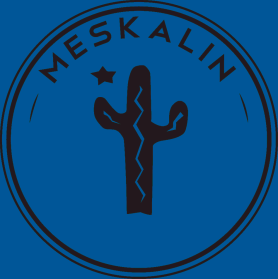 Mötesprotokoll/dagordningDatum: 1/3 - 2017 kl. 16.15Plats: Kalmar NyckelNärvarande: Hannes Granberg, Aida Engvall, Annie Pettersson, Niklas Luks, Sebastian Sandberg, Josefine Nilsson, Ebba Svanberg, Emmy Eliasson, Vjosa Gjukaj§1 Mötets öppnandeHannes förklarade mötet öppnat.§2 Fastställande av dagordningMötet beslutade att fastställa den föreslagna dagordningen.§3 Val av mötesordförandeMötet föreslog och godkände Hannes som ordförande.§4 Val av mötessekreterareMötet föreslog och godkände Annie som mötessekreterare.§5 Val av justerareMötet föreslog Emmy och Josefine och godkände dessa som justerare.§6 Kick-offen feed-back Vi är nöjda med kick-offen. Lite dålig uppslutning, de flesta dök upp vid 20.30-snåret. Men de som kom var nöjda.§7 Uppföljning NollefilmSexmästarna funderar fortfarande på lokal. Det kommer bli för trångt på Grannen och svårt för alla medlemmar att komma in. 
Kino är ett förslag.§8 Uppföljning VårsittningSexmästeriet har kontakt med Stars angående vårsittning. De vill ha ett antal på personer som kommer.
Harry Potter-tema är spikat. Förslag på att göra en affisch och ett sittningsmärke.§9 Uppföljning ExamensbankettenSexmästeriet har börjat kolla på lokaler och ska boka in detta nästa vecka.§10 Uppföljning fadderavtal och valSexmästarna ska maila om att boka Kino för ett fadderinfomöte. Preliminärt 9/3.
Fadderavtalet ska läsas igenom och uppdateras.
Beslut på att styrelse och sexmästeri automatiskt blir faddrar till introduktionen.§11 Uppföljning pynt på SjukanInget nytt. Vi ska fortfarande ta kontakt med Humanus.§12 Uppföljning work shop i VäxjöFelix, Vjosa och Isabelle ska åka.§13 Uppföljning projektgrupp ny studentpubInget nytt.§14 Uppföljning styrelsefotoVi tar ett gruppfoto på ett nästkommande möte. §15 Jobba på sjukanStyrelsepass på Sjösjukan. Annie, Vjosa, Sebastian, Josefine och Hannes är intresserade. Vi bestämmer datum senare.§16 ÖvrigtFilmteam inför nollningen. Sara Nylander tar tag i det.
Någon som ska designa ”Nollehäftet” måste hittas. Skriv ut på Meskalins facebooksida.Vi måste hålla kontoret rent och snyggt!Eftersom årsmötet drog ut så mycket på tiden så är det ett förslag att vi ska ändra i stadgarna så att inte röstningen behöver vara sluten.Möte med banken är bokat den 7/3 klockan 15.00 tillsammans med Malin Månsson. Ordförande Hannes, Kassör Vjosa, Vice Kassör Isabelle och Sexmästare Josefine (avgående ordförande Rebecka Ljunggren) ska gå dit.Introduktionen kommer ligga v.34-35. Fadderutbildning ligger den 19 augusti.KAROLIN har funderat på en avslutningssittning preliminärt den 27 maj.ESN har kulturkvällar på Falken på torsdagar.Linnéstudenterna har pratat om sittning på Valborg på Sandra med efterföljande kårkväll.Overallvecka 22-25 mars.Viktigt att Linnéstudenternas information kommer ut på Meskalins facebooksida.ESS har overallkväll på fredag 3/3 på Stars och Meskalin får komma dit med fritt inträde.Sebastian ska på utbildningsbevakningsträff den 7/3.Bra om vi börjar med nyhetsbrev som våra medlemmar får på mail månadsvis. Medlemmar måste godkänna att få nyhetsbrev. Vi går ut på facebook och kollar intresse för ett nyhetsbrev.
§17 Nästa möte9/3 18.30 på Kalmar Nyckel
§18 Mötet avslutasHannes förklarar mötet avslutat.   Hannes Granberg                                                       Annie Pettersson	  Mötesordförande		Mötessekreterare    Emmy Eliasson                                                              Josefine Nilsson	  Justerare		   Justerare